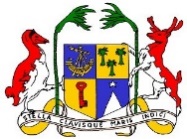 MINISTRY OF FOREIGN AFFAIRS, REGIONAL INTEGRATION AND INTERNATIONAL TRADE THE INDUSTRIAL PROPERTY OFFICE OF MAURITIUSTHE INDUSTRIAL PROPERTY ACT 2019FORM IP 6NOTICE OF OPPOSITIONFor Official UseDate of Receipt: …………………………C. B. No: .......................………………Amount:….………………………………FORM IP 6NOTICE OF OPPOSITIONApplicant’s or Agent’s File reference:……………………………………………1.NATURE OF REQUESTTick as applicable  Patent                                       Utility Model               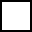 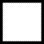  Mark                                           Geographical Indication2.DETAILS OF IP RIGHTTitle/Mark Name: ……………………………………………………………………………………………………………………………………………………………………………..Application No. (where applicable): ………………………………………………………….3.NAME AND ADDRESS OF OPPONENTName: ……………………………………………………………………………………….……………………………………………………………………………………………………………………………………………………………………………………………….Address: ………………………………..................................................................................………………………………………………………………………………………………..……………………………………………………………………………………………….Tel No.: ……………………………Fax No.:……………………………..Email………………………………………………………………………4.AGENT (if any)Name:………………………………………………………………………………………………………………………………………………………………………………………………...Address:……………………………………………………………………………………………………………………………………………………………………………………………..…………………………………………………………………………………………………..Tel. No.:………………………Fax No………………………Email:…………………………………………………………5.ADDRESS FOR SERVICE (if applicable)Note: Full name and address in Mauritius to which correspondence is to be sentName: ……………………………………………………………………………………………………………………………………………………………………………………………………………………….Address:…………………………………………………………………………………………………………………………………………………………………………………………………………………………………………………………………………………………………………………………………….Tel. No.: ……………………Fax No.: ……………………Email: ……………………………Grounds of opposition accompany this Form.                                          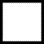 6.DECLARATIONBy Applicant I, the undersigned, do hereby declare that the information furnished above is true to the best of my knowledge.By AgentI, the undersigned, do hereby declare that the information furnished above on behalf of the applicant is true to the best of my knowledge.Date: ……………………………...                       Signature ………………………………………									*(Applicant/ Agent)* Delete whichever is not applicable